台灣護理學會函      機關地址：10681台北市大安區信義路四段281號4樓      聯 絡 人：彭美姿組長      電    話：（02）27552291轉24      傳    真：（02）23258652      電子信箱： pmz2087@twna.org.tw文列單位109年1月10日王1090000005號普通普通課程表本會與佛教慈濟醫療財團法人慈濟護理雜誌社將舉辦「護理期刊編審工作坊」，敬請惠予公告周知並鼓勵護理人員踴躍報名參加。說明：辦理日期：中華民國109年2月14日（星期五）。辦理地點：花蓮慈濟醫院協力樓二樓和氣會議室(花蓮市中央路三段707號)。主辦單位：佛教慈濟醫療財團法人慈濟護理雜誌社、台灣護理學會。協辦單位：慈濟大學、慈濟科技大學、佛教慈濟醫療財團法人花蓮慈濟醫院、大林慈濟醫院、臺北慈濟醫院、臺中慈濟醫院。名    額：60人(本會活動會員50人，非本會活動會員10人，額滿為止)。報名方式：一律採網路線上報名，請至本會網站：www.twna.org.tw，點選網        頁右側【線上報名學術活動】專區進行報名。報名後可直接查詢上課名單，恕不受理現場或其他方式報名。報名日期：109年1月14日起至109年2月7日止，逾期報名者需繳交300元行政作業費。不克出席者請自行上網取消報名，開課前7天(不含開課當日)即無法取消，若未出席且無依前述規定取消者，則記錄1次。報 名 費：免費。本課程不發予研習會證明書，完成課程者可獲護理人員繼續教育積分，本會將於課後一個月內協助登錄積分及上傳公務人員時數；請學員於課後一個月至衛生福利部繼續教育護產積分管理系統，查詢或下載上課紀錄。活動當天請攜帶健保卡依規定辦理簽到(退)，為響應環保，請自備環保杯。隨函檢附課程表壹份，敬請參閱。正本：各護理院校、各級學校、醫療院所、衛生福利部所屬醫療院所及機構、衛生福利部護理及健康照護司、各縣市衛生局、中華民國護理師護士公會全國聯合會、各縣市護理師護士公會、國防部軍醫局、各護理相關團體等單位。副本：本會理監事及相關委員會。理事長  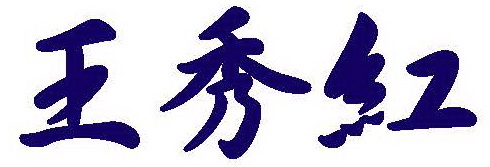 附件 課程表台灣護理學會護理期刊編審工作坊Workshop on Editing and Reviewing of Academic Nursing Journals【代碼: 109001  繼續教育積分:6.2點】目    的：剖析審查者角色及審查倫理規範，以增進審查者間共識，提升期刊編審品質。主辦單位：佛教慈濟醫療財團法人慈濟護理雜誌社、台灣護理學會。協辦單位：慈濟大學、慈濟科技大學、佛教慈濟醫療財團法人花蓮慈濟醫院、大林慈濟醫院、臺北慈濟醫院、臺中慈濟醫院。辦理日期：中華民國109年2月14日(星期五) 。辦理地點：花蓮慈濟醫院協力樓二樓和氣會議室(花蓮市中央路三段707號) 。報 名 費︰免費。課程內容：八、講師、主持人介紹(依課程順序排列)林俊龍	佛教慈濟醫療財團法人執行長章淑娟	台灣護理學會常務理事、佛教慈濟醫療財團法人護理委員會主任委員、慈濟大學副教授、志為護理總編輯李茹萍	慈濟大學醫學科學研究所教授兼健康科學組召集人、台灣護理學會編輯委員會委員金繼春	高雄醫學大學護理學系副教授時間內  容主講者／主持人09:30-10:00報到工作人員10:00-10:10致歡迎詞研習會簡介   林俊龍 執行長章淑娟 常務理事10:10-11:00護理期刊審查委員角色與審查倫理李茹萍 教授11:00-11:10休息休息11:10-12:00專業護理期刊投稿審查及評語回饋技巧—以個案報告文章為例金繼春 副教授12:00-13:00餐敘餐敘13:00-14:40個案報告投稿審查評語小組討論    金繼春 副教授14:40-14:50休息休息14:50-16:30小組討論成果報告金繼春 副教授16:30~簽退工作人員